ANNEXE 1 : Organigramme de la Direction Générale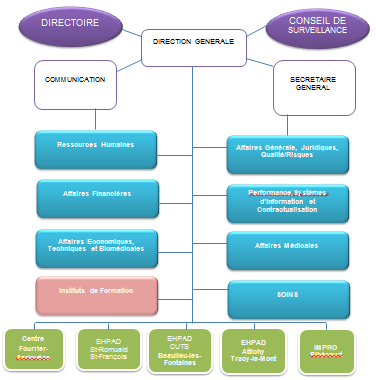 